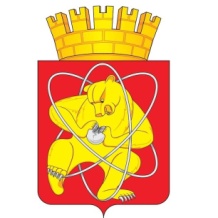     14.12. 2021                                                                                                                                              № 492Иг. ЖелезногорскОб исключении объектов из Реестрабесхозяйного имущества	Руководствуясь Гражданским кодексом Российской Федерации, Федеральным законом от 06.10.2003 № 131-ФЗ «Об общих принципах организации местного самоуправления в Российской Федерации», Уставом ЗАТО Железногорск, решением Совета депутатов ЗАТО г. Железногорск            от 27.05.2010 № 4-12Р «Об утверждении Порядка принятия в муниципальную собственность бесхозяйного имущества, находящегося на территории ЗАТО Железногорск»,  на основании выписки из Единого государственного реестра недвижимости об основных характеристиках и зарегистрированных правах на объект недвижимости  от 18.11.2021   № КУВИ-002/2021-151436629, заключения специалиста ООО «Кадастровый центр», ПОСТАНОВЛЯЮ:      1. Исключить из Реестра бесхозяйного имущества следующие объекты недвижимого имущества:         - сооружение – тепловая сеть, расположенное по адресу: Российская Федерация, Красноярский край, Городской округ ЗАТО город Железногорск,  Железногорск город, сооружение от ТК-2А до ТК-3/2 (транзитом через камеры ТК-3, ТК-3/1);	- сооружение – тепловая сеть, расположенное по адресу: Российская Федерация, Красноярский край, Городской округ ЗАТО город Железногорск,  Железногорск город, сооружение от ТК-3/2 до ТК-1.2. Комитету по управлению муниципальным имуществом Администрации ЗАТО г. Железногорск (О.В. Захарова) внести изменения в Реестр бесхозяйного имущества.	3. Управлению внутреннего контроля Администрации ЗАТО                          г. Железногорск   (Е.Н. Панченко) довести настоящее постановление до сведения населения через газету «Город и горожане».	4. Отделу общественных связей Администрации ЗАТО г. Железногорск    (И.С. Архипова) разместить настоящее постановление на официальном сайте городского округа  «Закрытое административно-территориальное образование Железногорск Красноярского края» в информационно-телекоммуникационной сети «Интернет».	5. Контроль над исполнением настоящего постановления возложить на первого заместителя Главы ЗАТО г. Железногорск  по жилищно-коммунальному хозяйству  А.А. Сергейкина.	6. Настоящее постановление вступает в силу с момента его подписания.Глава ЗАТО г. Железногорск                     	                                    И.Г. Куксин